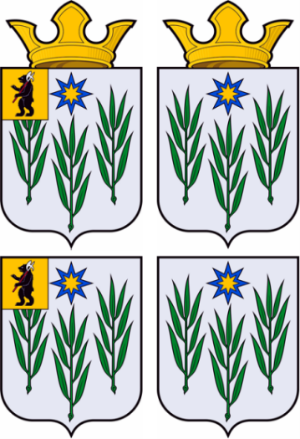  АДМИНИСТРАЦИЯИВНЯКОВСКОГО СЕЛЬСКОГО ПОСЕЛЕНИЯЯрославского муниципального районаЯрославской областиПОСТАНОВЛЕНИЕ           В соответствии с Федеральными законами от 6 октября   № 131-ФЗ «Об общих принципах организации местного самоуправления в Российской Федерации»,  от 21 декабря 1994 года № 68-ФЗ «О защите населения и территорий от чрезвычайных ситуаций природного и техногенного характера», постановлением Администрации Ярославского муниципального района от 21.03.2023 № 572 «О запрете выхода людей и выезда транспортных средств на лед водоемов на территории ЯМР», в целях недопущения  несчастных случаев и гибели людей на водных объектах Ивняковского сельского поселения в виду отсутствия стабильного ледового покрова,АДМИНИСТРАЦИЯ СЕЛЬСКОГО ПОСЕЛЕНИЯ ПОСТАНОВЛЯЕТ:	1. Запретить выход людей и выезд автотранспорта на лед водоемов, расположенных на территории Ивняковского сельского поселения в период ледотаяния с 21.03.2023 г. по 20.04.2023 г.	2. Организовать мониторинг толщины льда водоемов на территории поселения.	3. Обозначить потенциально опасные участки водоемов  соответствующими предупреждающими (запрещающими) знаками.4. Обеспечить информирование населения о правилах поведения и соблюдении мер безопасности на водных объектах в весенний период.	5. Опубликовать настоящее постановление на официальном сайте Администрации Ивняковского сельского поселения в сети Интернет.6. Контроль за исполнением настоящего постановления возложить на заместителя Главы Ивняковского сельского поселения Буличенко А.В.7. Постановление вступает в силу с момента подписания.от 21 марта 2023 года                                                             № 85 О запрете выезда автотранспорта и выхода на лёд водных объектов на территории Ивняковского сельского поселенияГлава Ивняковского сельского поселения ЯМР ЯО                                               И.И. Цуренкова